Positionnement scolaireRemarques:Prise en charge de la difficulté scolaireSuivi de l'élève au sein de l'école	Rased			   P.P.R.E.		Synthèse des demandes et interventions:Proposition(s) faite(s) à la famille (exemples: orientation S.E.G.P.A., dossier M.D.P.H., orientation C.L.I.S., prolongation ou raccourcissement de cycle...)Remarques :Pôle sciencesPôle littéraireAutonomieRelations avec autrui (enfants et adultes)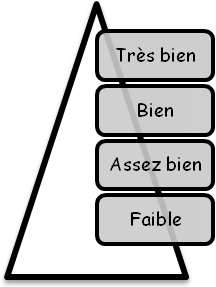 